シラバス［令和５年度スキルアップ勉強会］２０２３年６月２９日福島県地球温暖化防止活動推進センター事務局科目名令和５年度スキルアップ勉強会目標学校や事業所から講師派遣依頼を受け、うつくしま地球温暖化防止活動推進員（以下、推進員という。）などが、出前講座「気候変動と地球温暖化防止活動」（以下、講座あるいは講義という。）の講師を務めるにあたり、講師経験が少ない推進員を対象に、安心して講師を務めることができるように、必要なスキルを学び身につけることを目標とする。概要講義は、オンライン（ＺＯＯＭ使用）で８回実施する。無料。開催は、毎回土曜日の１０時～１２時（１２０分）開講（オリエンテーション）　１０分講師紹介、講義内容、受講時の注意点などを説明講義　　　　　　　　　　　　９０分（録画）※この録画を、ＹｏｕＴｕｂｅで公開する。質疑　　　　　　　　　　　　１５分閉講（学びのガイダンス）　　　５分学びを深めるために、テキスト・動画などの紹介講義を録画し、ＹｏｕＴｕｂｅで推進員限定公開する。ＹｏｕＴｕｂｅは、必要に応じて、更新する場合がある。受講者特典受講した推進員は受講後、受講講座に関する質問などをメールで行うことができる。この特典については、推進員に個別に知らせる。受講した推進員には、他の推進員が講義をしているところを視察することを案内する。受講した推進員には、出前講座「気候変動と温地球暖化防止活動」の標準的な講義資料（パワーポイント＝ＰＰのスライドなど）を提供する。受講した推進員には、プレゼンテーション資料作成ソフト「パワーポイント」（以下、ＰＰという。）についての質問に、個別に対応する。ただし、テキストとして、『できるＰｏｗｅｒＰｏｉｎｔ２０２１ Ｏｆｆｉｃｅ２０２１＆Ｍｉｃｒｏｓｏｆｔ３６５両対応 (できるシリーズ) 』（インプレス）を用意すること。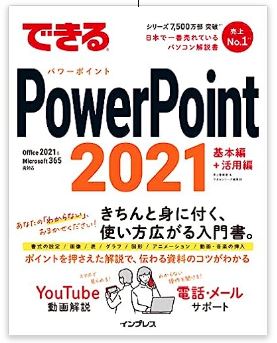 受講申し込み勉強会開催案内チラシに基づき、８講義の中から受講を希望する講義を選び、事務局に申し込む。申込みの期限は、会議開催日の３日前までとする。期限が過ぎた場合は、事務局へ連絡し、調整すること。８講義全てを受講することを推奨する。ただし、１講義のみの受講も受け付ける。講義計画（一部、変更される場合もある。）講師紹介鈴木　亘さんうつくしま地球温暖化防止活動推進員主に塙町などで、気候変動と温暖化防止に関する講義の講師を務める。木場和義さん全国地球温暖化防止活動推進センター（ＪＣＣＣＡ）の事務局次長うつくしま地球温暖化防止活動推進員養成研修会の講師を務める。柿崎隆夫さん日本大学工学部教授再生可能エネルギーに関する相談、講義・講演などの講師を務める。久我和也さん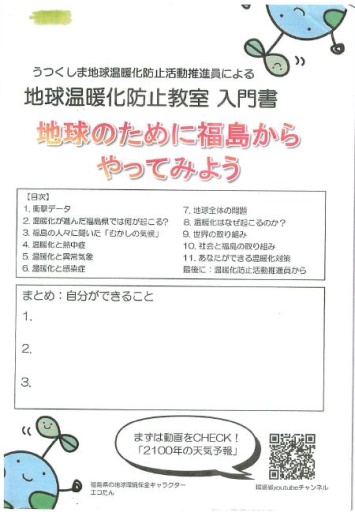 うつくしま地球温暖化防止活動推進員主に、社会人学習会などで、水素社会に関する講師を務める。補講・サポートについて受講した推進員には、必要に応じ適宜、事務局が補講やサポートを行う。小冊子「地球温暖化防止教室 入門書～地球のために福島からやってみよう～（２０２２年９月制作）」の配布推進員が行う講義の時に、この小冊子を配布する予定である。回数開催日講義名講師名内容７月２２日講師の心構え①（準備）鈴木　亘（講師の心構え３回シリーズは、推進員が講座の講師を依頼された場合、どのように準備すべきかを説明する。）・開催日時・会場、受講者などの確認・「気候変動と温暖化対策」について、どのようなことを中心にして学びたいのか、受講者の希望の把握・他の推進員が行う講義を視察すること・その他７月２９日講師の心構え②（資料作成）鈴木　亘（受講者が学びたいことを伝えることができる資料の作り方を説明する。）・資料の集め方、資料の作り方・ＰＰで資料を作成する場合の注意点・事務局が作成した標準的な講義資料の説明・その他８月５日講師の心構え③（講師実技）鈴木　亘（講師をすることの楽しさと責任について、説明する。）・服装・準備すべきこと（名刺、推進員身分証明書、ノートパソコンなど）・入場、挨拶・自己紹介の仕方・講義の時間管理・質問の受け方・その他８月２６日気候変動と地球温暖化防止活動①（基礎）木場和義入門編を基に、主に、ＧＨＧ、緩和と適応、プラネタリー・バウンダリー、ＳＤＧｓ９月２日気候変動と地球温暖化防止活動②（ＩＰＣＣ編）木場和義主に、気候変動に関する政府間パネル第６次評価報告書（ＩＰＣＣ ＡＲ６）の要約９月９日気候変動と地球温暖化防止活動③（ＣＯＰ編）木場和義主に、国連気候変動枠組条約締約国会議（ＣＯＰ）の歴史、パリ協定の前後、ストックフォルム、リオ・デ・ジャネイロ、そして京都、パリ、ＵＡＥ１１月ころ再生可能エネルギーのあらまし柿崎隆夫再生可能エネルギーの定義、種類、特徴。温暖化防止と再エネの役割。１２月ころ水素社会のあらまし久我和也水素の特徴。グリーン水素、水素自動車。温暖化防止と水素の役割。